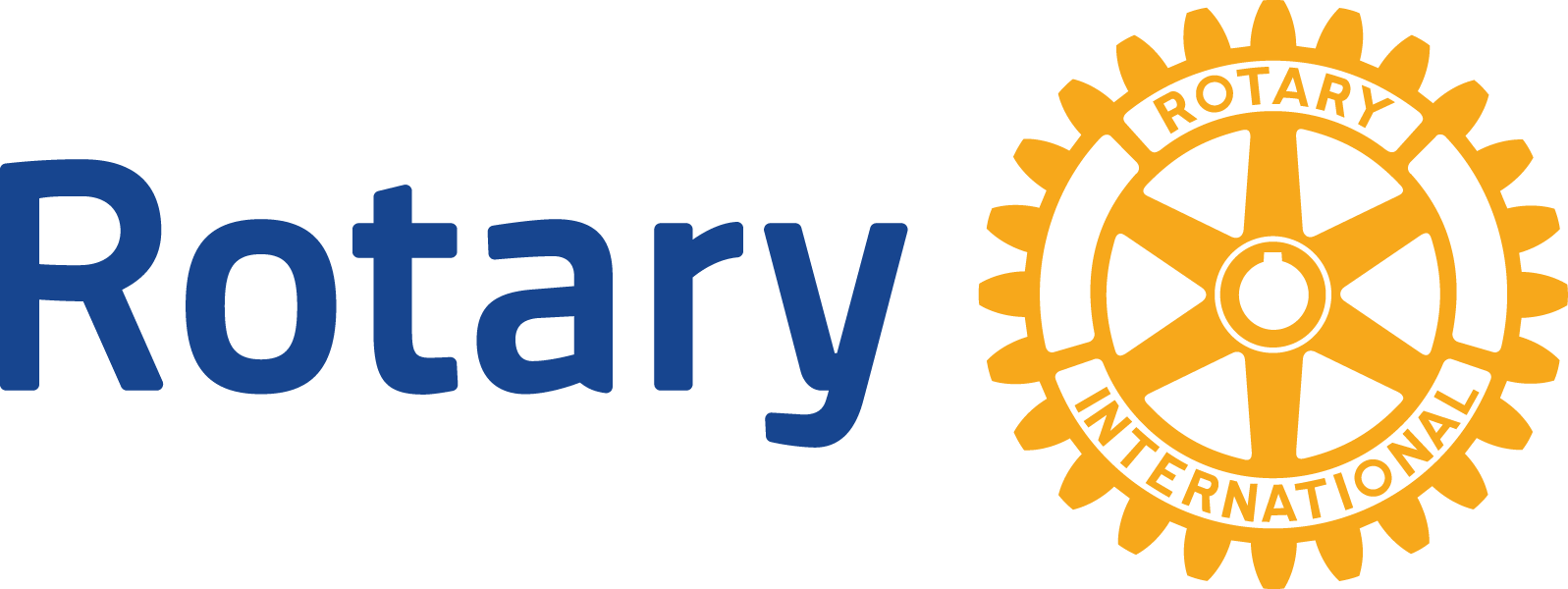 GLOBAL GRANTS - ERGEBNISSE VON BEDARFSANALYSEN IM GEMEINWESENVerwenden Sie dieses Formular, um der Rotary Foundation die Ergebnisse der Bedarfsanalyse im Gemeinwesen mitzuteilen, wenn Sie einen Global Grant beantragen.
Der erste Schritt für das Design eines wirksamen Projekts besteht darin, die Stärken, Schwächen, Bedürfnisse und Fähigkeiten des nutznießenden Gemeinwesens zu analysieren. Anleitungen und Tipps finden Sie in der Publikation Bestandsaufnahmen im Gemeinwesen - Leitfaden.Mithilfe dieses Formulars können Sie die Ergebnisse Ihrer Bewertung mitteilen. Das ist erforderlich, wenn Sie einen Grant für ein humanitäres Projekt oder Berufstrainingsteam (VTT) beantragen. Füllen Sie für jede begünstigte Gemeinschaft (z. B. Schule, Gesundheitssystem oder Dorf) ein separates Formular aus und verwenden Sie dabei aktuelle und für jedes Gemeinwesen spezifische Informationen. Denken Sie daran, dass Sie keine Global-Grant-Mittel zur Deckung der Kosten für die Durchführung einer Bewertung verwenden können, wohl aber District-Grant-Mittel.  ÜBERSICHTBeschreiben Sie die Merkmale (z. B. geografische Informationen, Einkommen, Bevölkerungszahl und Zugang zu Bildungs-/Gesundheitsdiensten) des spezifischen Gemeinwesens, in dem das Projekt durchgeführt wird.
DATENERHEBUNG FÜR DIE BEDARFSANALYSE IM GEMEINWESENMit wem haben Sie bei der Durchführung der Bewertung in der Gemeinde gesprochen? Es sollten mindestens zwei verschiedene Vertreter des Gemeinwesens und Begünstigte, die nicht zu Rotary gehören (z. B. Lehrer, Ärzte oder Gemeindevorsteher), an den Diskussionen teilnehmen.Wann haben die Gespräche im letzten Jahr stattgefunden?Welche Methoden haben Sie verwendet, um Informationen von Gemeindemitgliedern zu sammeln (z. B. Gemeindetreffen, Interviews oder Fokusgruppen)?ZIELPOPULATIONWer ist/sind direkte/r Nutznießer des Projekts? Listen Sie die Gruppen auf, die von dem Projekt profitieren werden (z. B. Schulen, Krankenhäuser, Berufsbildungszentren, Genossenschaften oder Dörfer).Beschreiben Sie, wie die Begünstigten ermittelt wurden.STÄRKEN UND BEDÜRFNISSE DES GEMEINWESENS, PRIORITÄTEN UND PROJEKTGESTALTUNGBeschreiben Sie, was den Mitgliedern des Gemeinwesens wichtig ist, so wie es während der Bestandsaufnahme zum Ausdruck gebracht wurde.Beschreiben Sie die Stärken und Ressourcen des Gemeinwesens.Beschreiben Sie alle Herausforderungen und Defizite in Verhaltensweisen, Fähigkeiten und Kenntnissen in dem Gemeinwesens.Welche Probleme werden mit dem Projekt angegangen, und wie geht das Gemeinwesen derzeit mit diesen Problemen um?Geben Sie die spezifischen Einzelheiten des Projektentwurfs an und erläutern Sie, wie diese Probleme gelöst werden sollen.Beschreiben Sie den langfristigen Plan für das Projekt (z. B. Aufsicht, finanzielle Verantwortlichkeiten und erwartete Verhaltensänderungen) nach dem Ende der Beteiligung von Rotary.UMWELTANALYSE (FÜR ALLE PROJEKTE IM SCHWERPUNKTBEREICH WASSER, SANITÄRE GRUNDVERSORGUNG UND HYGIENE)Was sind derzeit die größten Umweltbedrohungen für die lokalen Land-, Luft- und Wasserressourcen bzw. das Ökosystem?Führen Sie alle für das Projekt relevanten kulturellen Praktiken (z. B. landwirtschaftliche Techniken oder Traditionen) auf.Welche positiven und negativen Umweltveränderungen erwarten Sie von dem Projekt?